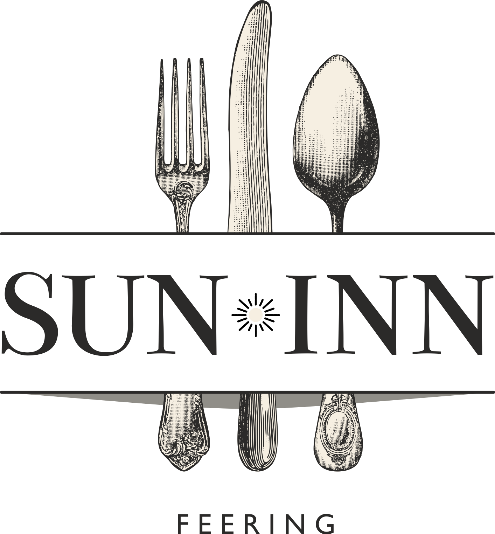 DRINKS LIST 2023OPENING TIMESBAR12 – 3 & 5.30 – 11 (11.30 Fri)Tuesday to Friday12 – 11.30Saturday12 – 10SundayKITCHEN12 – 2 (last food order) & 6 – 9 (last food order)Tuesday to Friday12 – 9 (last food order)Saturday12 – 7 (last food order)SundaySunday roasts as well as our main menuBookings can be made atwww.suninnfeering.co.uk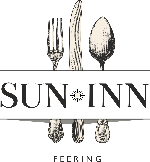 HISTORYThe Sun Inn was originally part of a 16th-century Gentleman's residence known as "Feering House" dating from 1525 and stands on the old Roman road from London to Colchester. The carved beams are original to the pub, with the one above the ‘lounge’ fireplace hand carved with three pomegranates and foliage.Becoming an inn c1800, the Sun Inn continues to welcome a wide audience today.We pride ourselves on fine ales from Britain’s oldest brewer, Shepherd Neame, and with an increasing interest in wines, we now stock over 75 new and old world bottles.Using our Le Verre De Vin wine preservation system we can keep all open wines and champagnes preserved like they were never opened for up to 21 days. We always have something by the bottle open, so please ask if you are interested in trying something new! We sometimes also have wines that are not listed in here available by the glass.Look out for our beer festival dates. We hold two a year, one usually in June and the other in October. We offer real ales from around the UK, real ciders and craft beers from breweries in the UK and across the world.Thank you for visiting us today. Relax and let us take care of you, whether you are dining or enjoying a catch up over a drink in our courtyard and garden or in front of the cosy logs burners, we are here to make your visit the most enjoyable it can be.Andy & the Sun Inn TeamCONTENTSALESLook out for other ales from Shepherd Neame and guests from other breweriesON TAPBOTTLED BEERS & CIDERSLOW AND NO ALCOHOL BEERS & CIDERSGLUTEN FREE BEERS & CIDERSSOFT DRINKSGINSVODKAReyka Small batch Icelandic Vodka			     35       4.50    40.0     Handcrafted in Iceland using glacial spring water	RUM & SPICED RUMSCOGNAC / BRANDY / ARMAGNACPORTS & FORTIFIED WINESWe can open a dessert wine to sell by the glass, just ask!125ml measureAPERITIFS / AFTER DINNERCOCKTAILSHOUSE WINESTHE REDS125ml available on requestHOUSE WINESTHE WHITES125ml available on requestHOUSE WINESTHE PINKS125ml available on requestTHE BUBBLESREDS BY THE BOTTLEBEEF, LAMB & VENISONREDS BY THE BOTTLEDUCK & GAME BIRDSREDS BY THE BOTTLEWHITE MEAT & FISHWHITES BY THE BOTTLECHICKEN & PORKWHITES BY THE BOTTLEFISH  Gooseberry's, honey, green apples & roundedWHITES BY THE BOTTLESPICEWHITES BY THE BOTTLEVEGETABLESWHITES BY THE BOTTLEDAIRYPINKS BY THE BOTTLEWHISKY / WHISKEY / SINGLE MALTS / BOURBONSHOT DRINKSWe hope you enjoy your visit!You can find out what we are up to on social media: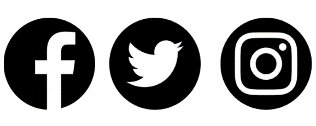 www.suninnfeering.co.uk4OCT23pinthalfabvWhitstable Bay Pale Ale, 3.9, Shepherd Neame, Kent5.102.603.9Full bodied, fruity ale, subtle bitterness, grapefruit and pineSpitfire Amber, Shepherd Neame, Kent5.402.754.2Balanced, aromatic, mellow malts, spice and raspberryBishops Finger, Shepherd Neame, Kent5.602.855.0Prunes, plums and dried apricots. Soft bitter finishpinthalfabvFive Grain, Shepherd Neame, Kent6.003.105.0Pale gold, crisp, malt. Blend of five grains and French hopsSpitfire Lager, Shepherd Neame, Kent5.552.804.2Balanced, aromatic, mellow malts, spice and raspberryWhitstable Bay Blonde, Shepherd Neame, Kent5.852..954.5Blonde, floral aroma paired with buttery biscuity base notesHurlimann5.702.904.8A helles lager with a light bodied blend of grassy hops and sweet biscuit malt that finishes with a refreshing crisp bite.Guinness, Ireland6.203.154.1Malty, sweet and hoppy bitterness, hints of coffeeBear Island Tripple Hopped Lager5.752.904.6British and American hops giving tropical fruit aromasOrchard View, Shepherd Neame, Kent5.652.904.5Well balance, slight tartness, dry finishml£abvDouble Stout, Shepherd Neame, Kent5005.105.2Velvety smooth, dry burnt flavours, coffeeIPA, Shepherd Neame, Kent5005.606.1Deep golden, spiced fruit, heavily hoppedWhitstable Bay Organic, Shepherd Neame, Kent5005.104.8Citrus hops, nutty malt flavours, ripe fruit1698, Shepherd Neame, Kent5005.706.5Copper bronze, liquorice, Marsala wine, caramelChristmas Ale, Shepherd Neame, Kent (Seasonal)5005.857.0Full bodied, warming winter ale, fragrant and hoppySol, Mexico3304.304.8Pilsner style, fresh lemon finishPeroni Nastro Azzurro, Italy3304.605.1Crisp and refreshingAngry Orchard, Boston Beer Co, Kent5005.305.0Crisp, refreshing sweet apple, subtle drynessCrabbie’s Ginger Beer3304.354.0Natural Asian ginger, exotic spices Old Mout5005.754.0Kiwi and lime, strawberry and pomegranate, berries and cherries, raspberry and pineappleml£abvNoughty Bear, Shepherd Neame, Kent3303.950.5Refreshing light golden beer, tropical fruit, citrusPeroni Libera, Italy3303.600.0Crisp, refreshing, hoppy and smoothOld Mout Berries & Cherries5004.850.0No alcohol versionml£abvPeroni Gluten Free3304.605.1Refreshing light golden beer, tropical fruit, citrusml£Fever Tree Mixers2002.50Tonic, Naturally Light Tonic, Mediterranean Tonic, Elderflower Tonic, Ginger Ale, Aromatic Tonic, Lemon TonicSchweppes Mixers2002.60Tonic, Slimline TonicFruit JuicesBiddenden cloudy juice – 3.10Appletiser – 3.40Elderflower presse – 3.40Schweppes orange, pineapple, tomato – 2.60Capri Sun Orange – 2.40Hartridges Fruit JuicesOrange & passionfruit, apple & mango, apple & raspberry – 3.45Cranberry – 3.55Ginger beer – 3.75WaterOn site filtered still and sparkling water, no charge for still water, sparkling water is charged at large or small – 1.50 / 1,00Reducing unnecessary waste and our carbon footprint!Coca Cola, Diet Coke, Coke Zero, Lemonade, Sprite ZeroDraught – 3.10Icon bottle – 3.10ml£abvAnno Kent Dry Gin, Kent355.5043.0Nose: Crisp, with juniper and floral & herbal notes Palate: Smooth & complex, with juniper, citrus & sweet spices  Finish: Long, crisp & bold, with herbal notes & hops Garnish: Samphire (lime when not in season) Anno Sloe, Kent355.0029.0Nose: Aromatic, rich & fruity with a hint of almondPalate: Smooth, complex with a port like richnessFinish: Woodland and floral botanicals, long and fruityGarnish: OrangeAnno 3 Berry Pink, Kent355.0040.0Nose: Summer fruits entwinned with chocolatePalate: Juniper, berries and chocolateFinish: Pleasant citrus notes and a creamy smoothness Garnish: BerriesBeefeater 24 London Dry, London354.8545.0Nose: Fragrant, tea, citrus Palate: Soft, sweet, tea Finish: Sweet & zesty, with tea Garnish: Lime Beefeater London Dry, LondonNose: Clean & earthy, with juniper & citrus Palate: Smooth & clean, with orange & coriander  Finish: Sweet & lingering, with orange & coriander Garnish: Lime 354.3040.0Bombay Sapphire Gin, London354.4040.0Nose: Sweet & aromatic, with citrus & juniper Palate: Initially light, followed by spices & earthy Finish: Sweet & lingering, with juniper & peppery Garnish: Lime Haymans of London ‘Small Gin’52.8543.0For the ones who are watching their alcohol consumption. This little bottle requires just 5ml to produce a full G&T.  Intently flavoured with botanicals, it reduces, in theory, 80% alcohol. Piney juniper, fennel and bright citrus peel, with coriander spice underneath. Gordons Gin, London354.3037.5Nose: Fresh, with juniper and citrus Palate: Dry and fresh, with juniper and citrusFinish: Short and light, with juniper and citrus  Garnish: Lime  Tanqueray London Gin, London354.3043.1Nose: Fresh & smooth, with juniper & citrus
Palate: Balanced & dry, with juniper, coriander & liquorice
Finish: Long & full, with juniper & a hint of pepper/spice Garnish: LimeDockyard, Copper Rivet Distillery354.8041.2Nose: Juniper, elderflower, citrus Palate: Dry, citrus, floral Finish: Sweet, spicy, refreshing Garnish: Pink grapefruit Bombay Bramble Gin354.5037.5Nose: Redcurrant jam, assertive spice Palate: Jam, ripe berries, forceful spiceFinish: Jammy raspberry, lingering spiceGarnish:  BerriesSipsmith London Dry355.7041.6Nose: Fresh & aromatic, with juniper & citrus Palate: Dry, with juniper, lemon & orange Finish: Dry & zesty, with lemon Garnish: Lime  Sipsmith Lemon Drizzle Gin, London355.3040.4Nose: Biscuity sweetness, citrus twistPalate: Fresh, zesty, warming and vanillaFinish: Light, bright warming liquorice Garnish: LemonTanqueray Flor de Sevilla354.8541.3Nose: Crisp juniper, zesty orange, orange fleshPalate: Earthy, allspiceFinish: Bitter, smooth, orangeGarnish: OrangeHendricks, Scotland355.5041.4Nose: Fresh & floral, with sweet lime & light spices Palate: Smooth, with rose & sweet citrus Finish: Long & floral, with rose Garnish: Cucumber Hendricks Lunar Gin, Scotland355.5043.4Nose: Pepper, lavender, hibiscus and rosePalate: Juniper, lemongrass and rosewaterFinish: Cardamon, vanilla and orangeGarnish: Cucumber & cracked black pepperHendricks Neptunia Gin, Scotland355.5043.4Nose: Kelp, citrus, herbal and juniperPalate: Orange zest, juniper, kelp and thymeFinish: Dry, hints of chamomile, spice and herbsGarnish: Cucumber & cracked black pepperTanqueray No.10 355.5047.3Nose: Subtle & crisp, with grapefruit & citrus Palate: Well balanced, with juniper & citrus Finish: Long & lingering, with hints of spice Garnish: Apple Monkey 47Nose: Fruity, woody, juniper and citrus Palate: Complex, rich, smooth, pine citrus and floral Finish: Long and dry, pine and herbGarnish: Juniper and sage356.7547.0Warner Edwards Rhubarb Gin355.7040.0Nose: Soft lemon, orris and nutmeg.Palate: Tangy rhubarb, juniper, black pepper, cardamomFinish: Vanilla pod and cooked rhubarb sweetnessGarnish: Orange / rhubarbWhite Cliffs ‘Kent Dry’355.3043.0Nose: Sea spray, summer citrusPalate: Seabuckthorn. Samphire, kelpFinish: Traditional juniper lead, smoothGarnish: Samphireml£abvAbsolute Blue, Sweden354.3540.0Clean and elegant, with touches of peppery grains andvanilla podAbsolute Vanilla, Sweden354.3540.0Absolute blue with the addition of natural vanillaAbsolute Citron, Sweden354.3537.5Flavoured with lemons, limes, oranges and grapefruitAbsolute Raspberry, Sweden354.3540.0Naturally flavoured with raspberries Grey Goose, France356.2540.0Super premium vodka with exceptional creaminess Black Cow Milk Vodka Strawberry, England354.5037.5A rose-tinted vodka made from using misshapen English strawberries Black Cow Milk Vodka, England354.5037.5Made in West Dorset using what is left over from grass-grazed cows milk after making cheese. Sipsmith Sipping Vodka, England355.1040.0A simple sipping vodka made using English wheatml£abvBacardi, Puerto Rico354.1037.5Light and fresh with hints of tropical fruits Bacardi Caribbean Spiced, Puerto Rico354.2040.0Light and fresh with hints of tropical fruits The Kraken, Caribbean 354.3040.0Extraordinary rich and spice flavour Havana Club, Cuba354.1040.0Blended rum, aged in oak white barrelsWood’s Navy, South America355.0057.0Smooth, toffee and cinnamon, thick and syrupy toffee notes Captain Morgan, Caribbean354.1040.0Blended rums with rich molasses and pepper, a hint of aniseed Sailor Jerry Spiced, Caribbean354.1040.0Vanilla spice, butter and oak, drying and sweet, winter spice Mount Gay Eclipse Rum, Barbados 354.1040.0Full and rounded, fresh flowers honey and banana Anno Owler, Kent355.1040.0Rich & complex, notes of vanilla, raisin and burned sugar, long finish. Kraken Roast Coffee, Caribbean354.3040.0A rich fusion of spiced Caribbean rum and fine arabica bean coffee.ml£abvCourvoisier VS, France355.2540.0Fruity delicate taste, ripe fruit and delicate flowers on the nose Remy Martin VSOP, France356.1040.0Berry fruits and sweet cereals, vanilla and red berry coulisHennessy XO, France3513.0040.0A rich, spicy, complex and truly historical CognacAsbach 3 Yr., Germany354.1038.0Matured in Limousin oak casks and has a fruity, tangy characterCles des Ducs Viell Armagnac VSOP, France355.0040.0Fresh fruit, spices and oak wood. Complex and rich.ml£abvFonseca LBV 'Unfiltered' 2011/12504.5020.0Portugal | Fresh intense blackcurrant, eucalyptus and spiceTaylors 20 Tawny505.7520.0Portugal | Soft, elegant with a fine balance of fruit, honey and almondDe Bortoli 'Old Boys' 21 YO Tawny505.7519.0Australia | Luscious rich, aromas of raisin, mocha and hints of vanilla with nutty aged charactersBarbadillo Pedro Ximenez1255.9519.0Spain | Plum raisins and chocolate, very rich and sweetClassic Fino Fernando de Castilla1254.4515.0Spain | Aromatic, intriguing, bone dry,Fonseca Siroco Dry White Port504.3520.0Portugal | Wood aged, ripe fruit, delicate acidity, lingering and crispRoyal Tokaji 'Late Harvest' 2017/1850029.0011.5Hungary | Apricot, orange and honey, rich and delicate. Rutherglen Muscat NV Chambers Rosewood37521.0017.5Australia | Tawny in colour with aromas of Rose petal, raisins and dried fruit, fresh acidityErrazuriz Late Harvest Sauv Blanc 18/1937518.0012.0Chile | Honey, raisin, quince and apricotsml£abvTia Maria, Jamaica354.1020.0Jamaican coffee liqueur made with Jamaican Blue Mountain beansKahlua, Mexico354.1020.0Mexican coffee liqueur  Baileys, Italy504.8017.0Over ice or in a coffee! Luxardo Amaretto di Saschira, Italy354.6028.0Essential oils from the pits of cherries, peaches, and apricotsmake the almond flavour in this liqueur Cointreau, France354.5040.0Orange liqueur served over iceDrambuie, Scotland354.6040.0Whisky liqueur with flavours of anise, nutmeg and saffronGran Marnier, France354.5040.0Orange liqueur made with fine cognac Pernod, France354.1040.0Flavours of coriander, star anise and mint. Serve alongside ice and waterRicard Pastis de Marseille, France354.1045.0Fresh taste of liquorice and subtle Provence herbsPadron Silver Tequilla355.1040.0Top quality tequila, this as a shot would be a waste! Martini Bianco503.8015.0Medium dry vermouth flavoured with white wine, herbs and vanilla Martini Rosso503.8015.0Sherry like palate, hints of spice and guava Cinzano503.8015.0Full bodied sweet vermouth. Serve with lemonade Southern Comfort354.1035.0Sweet and fruity, golden syrup and marzipanArchers354.1018.0Fresh and fruity peach schnapps Captain Morgan Spiced, Caribbean354.7035.0Not a true rum due to its ABV, hence you’ve seen it here Jack Daniels Honey, USA354.8035.0Jack Daniels with notes of honey, smooth and sweet Frangelico, Italy354.6020.0Rich sweet & hazelnuts, a well-known sweet in liquid form!Galliano L’Autentico, Italy354.6042.3Sweet vanilla, lemon curd, creamyLuxardo Limoncello, Italy354.6020.0Ice cold, sweet lemon, perfect over ice creamPRECLASSICSFrench 759Negroni Aperol SpritzOld FashionedHugo SpritzBrambleGimletMargarita Tom CollinsDESSERTEspresso MartiniONE FOR THE ROADPornstar MartiniWhiskey SmashGrasshopperBrandy Alexander175250BtlMontes Classic Merlot ‘Colchagua’ 2018/197.009.2026.00Chile | Merlot | Bold & Structured | Beef & VenisonRaspberry, plums, vanilla, soft (v)(ve)Cune Vina Lobera Crianza 2018/197.509.8028.00Spain | Rioja Blend | Savoury & Classic | LambBerries, liquorice, vanilla, elegant lingering finish (ve)(v)Caliterra Tributo Malbec ‘Colchagua Valley’ 2018/198.0010.5032.00Chile | Malbec | Bold & Structured | Beef & VenisonSoft fruits, violets & tobacco leafShowdown Cabernet Sauvignon 20177.359.4527.00USA | Cabernet Sauvignon | Rich & Intense | Beef & VenisonBlackcurrant, berries, soft & longFantini Farnesse Sangiovese Terre Di Chieti 2019/207.309.4527.00Italy | Sangiovese | Bold & Structured | Beef & VenisonRed fruit, morello cherry, vanilla, fine, fresh and long (v)(ve)ESK Valley Syrah 2018/198.20 9.8028.00N Zealand | Syrah | Bold & Structured | BeefRed fruits, peppers, exotic spices, medium bodied175250BtlBaron De Badassiere Picpul De Pinet 2019/207.359.5527.00France | Picpoul | Green & Flinty | ShellfishCitrus, grapefruit, floral & good balance (v)(ve)Cune Monopole Rioja 20197.109.2026.00Spain | Viura | Buttery & Complex | Chicken & TurkeyWhite flowers, tropical fruit & crisp (ve)(v)ESK Valley ‘Marlborough’ Sauvignon Blanc 20207.7510.1529.00New Zealand | Sauvignon Blanc | Green & Flinty | Goats Cheese Tropical fruits, citrus, full bodied & crispSauvignon Blanc 'Lamothe de Haux 20217.009.2026.00France | Sauvignon Blanc | Green & Flinty | Oily FishVibrant fresh floral citrus fruit, soft, rounded, elegant (v)(ve)Mezzora Pinot Grigio Garganega 2021/227.309.5527.00Italy | Pinot Grigio | Green & Flinty | White FishPears and summer peaches, dry, fresh and stylish wineColeridge Hill Three Choirs Vineyard 20197.309.5527.00England | Rare Blend | Green & Flinty | FishCrisp apple, elderflower, cut grass & ripe fruit175250BtlSaint Mitre Cuvee M Provence Rose 2019/208.5011.2032.00France | Syrah/ Grenache | Crisp & Dry | SaladsStrawberries and summer fruits, delicious and lightCune Monopole Rose 2019/207.009.1026.00Spain | Rose Blend | Rich & Fruity | Tomato based dishesApricot & peach, elegant and lightCaliterra Sauvignon Blanc Rose 20206.808.7525.00Chile | Rare Rose Blend | Light & Perfumed | ChickenPale, crisp, aromatic, refreshingGlassBtlProsecco Extra Dry Fonte6.0029.00Italy | Glera | Shellfish Italy. Green apple and summer flowers, elegant fine bubbles leading to citrus and pearTaittinger Brut Reserve13.5065.00France | Champagne Blend | Shellfish (crab, lobster)Elegant with finesse, delicate light citrus, classic toastSimpsons Wine Estate Canterbury Rose59.00England | Pinot Noir | Meat & oily fishDelicately pink, fine mousse, soft bouquet of rose petalsDe Castelnau Brut Rose54.00France | Champagne Blend | Shellfish (crab, lobster)Berries and cream, delicate and voluptuousDe Castelnau Brut NV43.50France | Champagne Blend | Shellfish (crab, lobster)Complex, but traditionalChapeldown Brut NV10.0048.00England |  Blend | Fish & Chips!Red apple, lemongrass and freshly baked breadChapeldown Brut Rose NV13.0052.00England | Blend | Fruit Puddings Redcurrant, strawberry and rose hipPelorus NV by Cloudy Bay55.00New Zealand | Chardonnay / Pinot Noir | CrabCrisp apple, nutty and elegant complexityCarafeBtl      Primitivo di Monduria Puglia 201826.00Italy | Primitivo | Bold & Structured | Beef Cherries, blackberries, cinnamon & vanilla (ve)(v)Brunello di Montalcino ‘San Polo’ 2014/1665.00Italy | Sangiovese | Bold & Structured | Beef Violets, soft red fruit, subtle coffee & tobacco (ve)(v)Robert Oatley Helmsman ‘Barossa’ Cab Sav Mer 2020/2124.00Australia | Cab Sauv Mer | Rich & Intense | Beef & VenisonSoft berry fruits, generous red berries, rounded tannins Chateauneuf Du Pape Rouge Com Nalys 2015/1650.00France | Blend | Rich & Complex | Beef & DuckRed fruit, black cherry jam, precise & well balancedRipasso Valpolicella Superiore Alpha Zeta 2018/1923.5034.00Italy | Valpolicella Blend | Rich & Intense | BeefRed & black cherries, full bodied & dried cherries (v)(ve)Rabbit Hole Pinot Noir, Simpsons Estate 202049.00England | Pinot Noir | Bold & Structured | VenisonRedcurrants, blueberries, exotic spice, fresh coffee (ve)(v)Dandelion ‘Lionheart of the Barossa’ Shiraz 201821.0031.00S. Australia | Shiraz | Bold & Structured | BeefSweet blackberry, raspberry, plums, fine tannins, youthful (v)(ve)Cycles Gladiator Cabernet Sauvignon 201621.0031.00USA | Cabernet Sauvignon | Bold & Structured | BeefPlum, black cherry, cedar, & all spice (ve)(v)Maison Les Alexandrins Crozes Hermitage Rouge 201841.00N Rhone | Syrah | Rich & Intense | LambBlack cherries, violets, tobacco & spice, silky & integrated tanninsEl Coto ‘Coto de Imaz’ Rioja Reserva 2015/1632.00Spain | Tempranillo | Savoury & Classic | LambDelicate red fruit, vanilla, smoky, longKaiken ‘Obertura’ Cabernet Franc 201559.00Argentina | Cab Franc | Bold & Structured | VenisonRed pepper, spice, concentrated fruit, long elegant finish (v)(ve)Alpha Zeta ‘A’ Amarone 2017/1856.00Italy | Valpolicella Blend | Rich & intense | BeefDried cherries, spiced autumn fruit compote & savoury (v)(ve)Zensa Nero d’Avola ‘Scicillian’ 2018/1928.00Italy | Nero D’Avola | Rich & Intense | BeefChocolate, vanilla, spicy black fruit & organic (ve)(v)Bodega Garzon Tannat/Merlot 201822.5033.00Uruguay | Tannat | Bold & Structured | BeefRed fruits, medium bodied, pepper, roasted coffee & soft tanninsQuinta Do Crastro ‘Douro’ 201729.00Portugal | Blend | Rich & Intense | BeefSubtle oak, intense berry, rich & concentratedCarafeBtl      Louis Jadot Beaune 2016/1761.00France | Pinot Noir | Savoury & Classic | GameViolets, redcurrants, soft & rich (ve)(v)Akarua Rua Pinot Noir Central Otago 201829.5043.00N Zealand | Pinot Noir | Bold & Structured | Duck & GameMulberry, strawberry, raspberry sweets, earthy and herbaceous (v)(ve)CarafeBtl      Fleurie Domaine de la Bouroniere 2018/1921.7532.00France | Gamay | Light & Perfumed | Chicken Dark fruits, smooth, floral & herby (v)Runnymeade Island Pinot Noir ‘Marlborough’ 2018/1932.00N Zealand | Pinot Noir | Medium & Smooth | PorkBlack cherries, soft, spice, silky (v)Domaine Joel Delauny – Gamay ‘Touraine’ 201825.00Loire | Gamay | Light & Perfumed | Oily / Meaty FishStrawberries, plums, cherries, light & supple. Chilled (v)(ve)CarafeBtl      ESK Valley Pinot Gris ‘Hawkes Bay’ 2019/2030.00N Zealand | Pinot Gris | Aromatic & Floral | PorkCitrus, honey, pear & complexAlain Geoffrey Chablis 2018/1925.9538.00France | Chardonnay | Fruity & Fresh | ChickenFruity, floral, mineral & freshBoutinot Cotes du Rhone La Fleur Solitaire 202125.00France | S Rhone Blend | Tropical & Balanced | TurkeyRounded, elegant, delicious (ve)(v)Pouilly Fuisse Pascal Clement 201656.00France | Chardonnay | Tropical & Balanced | PorkFruit, butter, honey & mineralBodega Garzon Albarinio 2018/1927.5027.5027.5040.0040.00Uruguay | Alberino | Tropical & balanced | ChickenPeach, citrus, acidity, crisp & juicy (v)(ve)Isasa Verdejo Rueda - Organic 2019/2026.0026.00Spain | Verdejo | Aromatic & Floral | ChickenVibrant tropical fruits, white flowers, dry, elegant (ve)(v)Macon Blanc Lugny 2021/22 les CharmesMacon Blanc Lugny 2021/22 les Charmes33.0033.00France | Chadonnay | Buttery & Complex | Chicken & TurkeyWhite flowers, peach and apricot, hazelnut, beautifully balancedFrance | Chadonnay | Buttery & Complex | Chicken & TurkeyWhite flowers, peach and apricot, hazelnut, beautifully balancedNEW TO THE LIST –Chateau Argadens Blanc 2017/18 SichelNEW TO THE LIST –Chateau Argadens Blanc 2017/18 Sichel28.0028.00France | Semillon/Sauv Blanc | Green & Flinty | Meat & Oily FishFresh fruity aroma, balanced, complexed, long silky aromatic lengthFrance | Semillon/Sauv Blanc | Green & Flinty | Meat & Oily FishFresh fruity aroma, balanced, complexed, long silky aromatic lengthCarafeBtl      2 Amigos Alberino 2019/2029.00Spain | Alberino | Fruity & Fresh | White FishFruity, floral, citrus & harmoniousVigneti del Vulture Pipoli Greco - Fiano Basilicata IGT 202028.00Italy | Grecco / Fiano | Tropical & Balanced | White FishFragrant apricot, orange blossom, crisp pearRoger Neveu Sancerre Cotes des Embouffants 2018/1938.00France | Chardonnay | STYLE | Shellfish (crab, lobster)Elegant with finesse, delicate light citrus, classic toastGavi di Gavi Vigneti Lugarara 2019/2025.9038.00Italy | Cortese | Green & Flinty | White FishStone fruit, lime, apples & balanced (v)(ve)Pouilly Fume Domaine de Fontenille 201841.00France | Sauvignon Blanc | Green & Flinty | Meaty Oily Fish Green apple, pepper, herbal & full bodied (v)(ve)Peter Lehman Hill & Valley Riesling 201819.7529.00S Australia | Riesling | Green & Flinty | FishPicked limes, fresh, young & lively (v)Le G de Chateau Guiraud 2017/1842.00France | Semillon | Green & Flinty | Meat & Oily FishRich fruit, gooseberry, stone fruit, elegant aciditySimpsons Gravel Castle Chardonnay 202021.0031.00England | Chardonnay | Green & Flinty | FishSmooth and balance, crisp minerality, ripe applesDomaine Stéphane Aladame, Montagny 1er Cru 2018/1942.00France | Chardonnay | Buttery & Complex | FishMedium bodied, citrus and stone fruits, firm mineralChapel Down Discovery Series Bachus 202029.00England | Bachus | Green & Flinty | FishMedium bodied, citrus and stone fruits, firm mineralSimpsons Derringstone Pinot Meunier 201935.00England | Pinot Meunier | Green & Flinty | ShellfishComplex, poached winter fruits, creamy finishTerre Di Monteforte Soave Classico 202021.0021.0031.00Italy | Soave Blend | Green & Flinty | FishMedium bodied, citrus and stone fruits, firm mineralVinho Verde Azeredo Loureira/Alvar 202124.00Portugal | Rare White Blend | Green & Flinty | ShellfishTropical fruit, white flowers, soft, lingering spritz (v)NEW TO THE LIST –Principe Pallavicini Frascati 2021/2228.00France | Malvasia - Trebniano | Tropical & Balanced | White FishLemon, pineapple, dry, fresh and elegant (v) (ve)NEW TO THE LIST –Loimer Gruner Veltliner 2022 - Kamptel35.00Austria | Gruner Veltliner | Aromatic & Floral | Crab & LobsterFresh green apple, zesty, hint of exotic fragrance (v) (ve)CarafeBtl      Morande Reserva Gewurztraminer 201524.00Chile| Gewurztraminer | Aromatic & Floral | Spice & Chili Rose, honey, Turkish delight, intense spicy finishCarafeBtl      Pecorino ‘Alta Quota’ 2017/1823.5034.00Italy | Pecorino | Green & Flinty | MushroomsCitrus, pear, spice & oak (v)(ve)The Federalist Chardonnay 2017/1835.0052.00USA | Chardonnay | Buttery & Complex | MushroomsLemons, pears and cinnamon, fresh and full bodied (ve)(v)CarafeBtl      The Dreamer Viognier 'Philip Shaw' 2021                                                     36.0025.50Australia | Viognier | Tropical & Balanced | CheddarApricots, violets, juicy fruit, balanced depth and vibrancy (v)Vondeling Babiana 2016                                                                               31.0025.00South Africa | Cape Blend | Green & Flinty | Goats Cheese / FetaHoney, nutty, pineapple and creamy roundnessWHITES BY THE BOTTLEGAME21.75CarafeBtl      Hush Heath Nannette’s Rose 201935.00UK | Champagne Blend| Crips & Dry | Meaty Oily FishLemon, thyme, red berry fruit & aromaticWhispering Angel Rose 202136.00France | GRENACHE, CINSAULT, VERMENTINO | Crisp & Dry | ChickenVibrant pink, intense summer fruits, raspberry and ripe melonDomaine Sautereau Sancerre Rose 2019/2045.00Loire | Pinot Noir | Crisp & Dry | SaladsStrawberries, raspberries, full bodied but delicate (v)Coleridge Hills Three Choirs Rose 201818.9528.00England | Blend | Crisp & Dry | ChickenVibrant pink, intense summer fruits, raspberry and ripe melonml£abvBells, Scotland354.1040.0Nose: Crisp, with juniper and floral & herbal notes Famous Grouse, Scotland354.1040.0Nose: Hot white pepper, heavy berries, juniper Bushmills Blackbush, Ireland354.1040.0Nose: Hot white pepper, heavy berries, juniper Jamesons, Ireland354.1040.0Smooth marmalade and fudge, orchard fruits, medium length Jack Daniels, USA354.7040.0Filtered through sugar maple charcoal to produce its mellow smokeGentleman Jack, USA356.1040.0Filtered twice through maple charcoal, at cask and at bottleTin Cup, USA354.6042.0Vanilla and mellow spice, please don’t drink from the cupWild Turkey 101, USA354.7040.0Vanilla ice cream, butterscotch, cigar, honey on granary toast Highland Park 12 Yr, Scotland 354.2040.0Rounded malty, smoky sweetness with a hint of sherryThe Glenfiddich 12 Yr, Scotland356.1040.0Fresh pears, fruity, sweet & lightLaphroaig 10 Yr, Scotland355.4040.0Richly smoky & fully peated with a slight sweetness & a saltiness from the seaTalisker 10 Yr, Scotland354.5045.8Seaweed & smoke with a peppery elementDalwhinnie 15 Yr, Scotland355.1043.0Subtle, smooth & delicately smoky with a heathery honey finishThe Macallen 12 Yr, Scotland357.1040.0Dried fruit and marmalade, sherry hints, good lengthAuchentoshan, Scotland354.9040.0A strong scent of toffee apples dominates the underlying honey noteThe Glenlivet Founders Reserve, Scotland355.1040.0Creamy toffee, little oak and sweet barley sugar warmth Glenmorangie 10 Yr., Scotland355.2040.0Fruity with floral notes & a creamy, vanilla mouth feel. Hints of toffee & orange on the palate & a long, warming finishMonkey Shoulder, Scotland354.3040.0Blend of only three Speyside single malts. Pleasantly sweet aromas, very easy drinking with a smooth finishHibiki Japanese Harmony, Japan357.1043.0Wafts of honey, orange a herbaceous touch and light oak Lagavulin 16 Yr., Scotland 3511.0043.0Smokey, concentrated and redolent of iodine. Powerful peat ££Americano 8oz 3.10Double shot of Paddy & Scott’s topped with hot waterLatte3.60A double shot, textured milk, little milk foamFlat White3.60A double shot, textured milk, little milk foam. A small latte reallyCappuccino3.60A double shot, textured milk, milk foam, chocolateEspresso Single / Double2.402.70One shot or two? Macchiato 3.10Double espresso, teaspoon of milk frothHot Chocolate4.50Van Houten chocolate powder, milk, cream, whipped cream and marshmallowsLoose leaf Tea Pigs3.10Everyday brew, Darjeeling Earl Grey, Lemon & Ginger, Peppermint, Chamomile, Superfruit, Mao Feng GreenFrappuccino3.95Double shot, ice and milk with either: Cookies & Cream, White Chocolate or Vanilla Syrups0.60Caramel, chai, vanilla, winter spice, pumpkin spice, gingerbread, panettone